ОГБОУ СПО «Кадомский технологический техникум»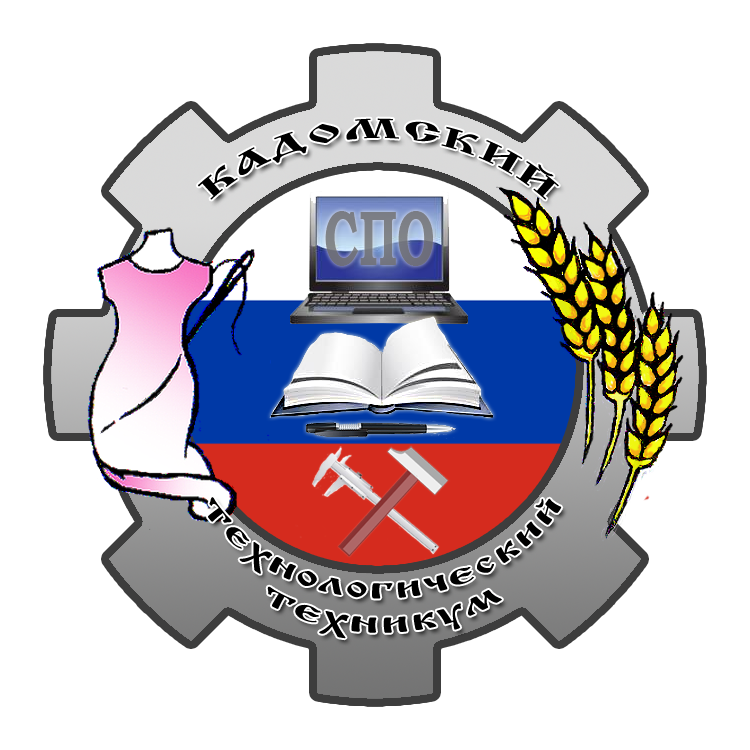 Р.П. ТерёхинаРАБОЧАЯ ТЕТРАДЬдля самостоятельной работы ПО ПРОФЕССИОНАЛЬНОМУ МОДУЛЮ 02ОРГАНИЗАЦИЯ ДЕЯТЕЛЬНОСТИ КОЛЛЕКТИВА ИСПОЛНИТЕЛЕЙ по  специальности 23.02.03«Техническое обслуживание и ремонт автомобильного транспорта»Министерство образования Рязанской области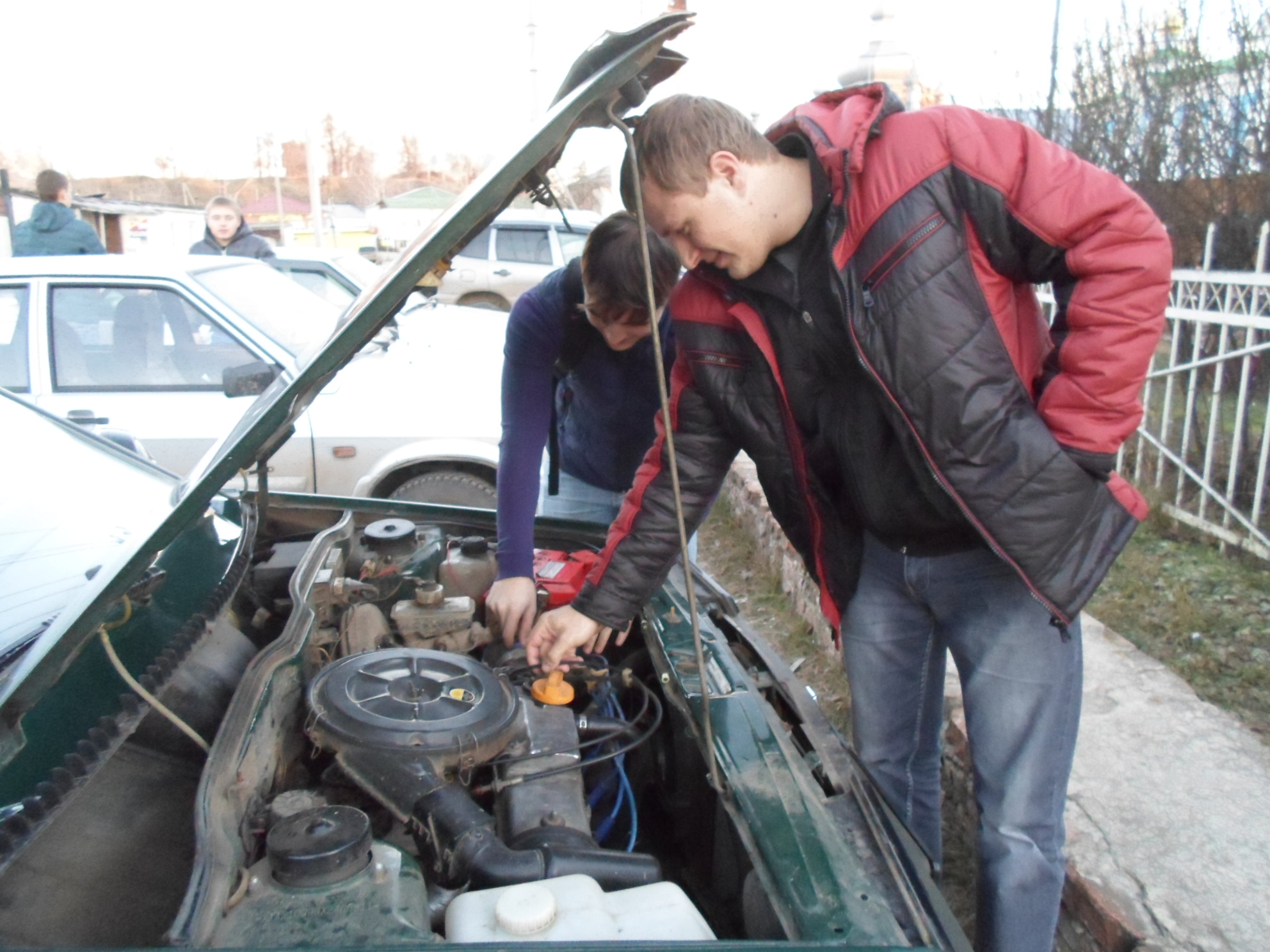 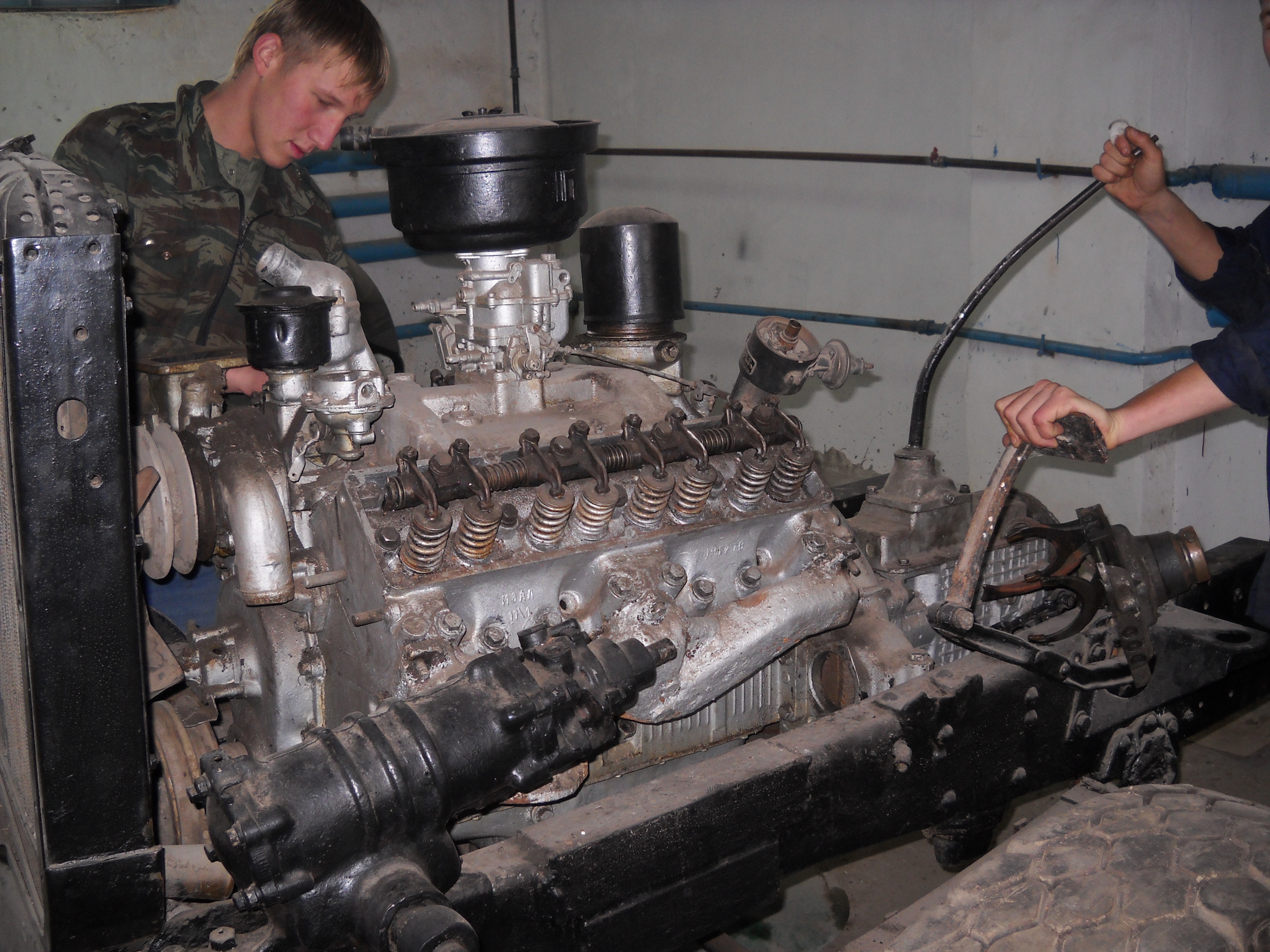 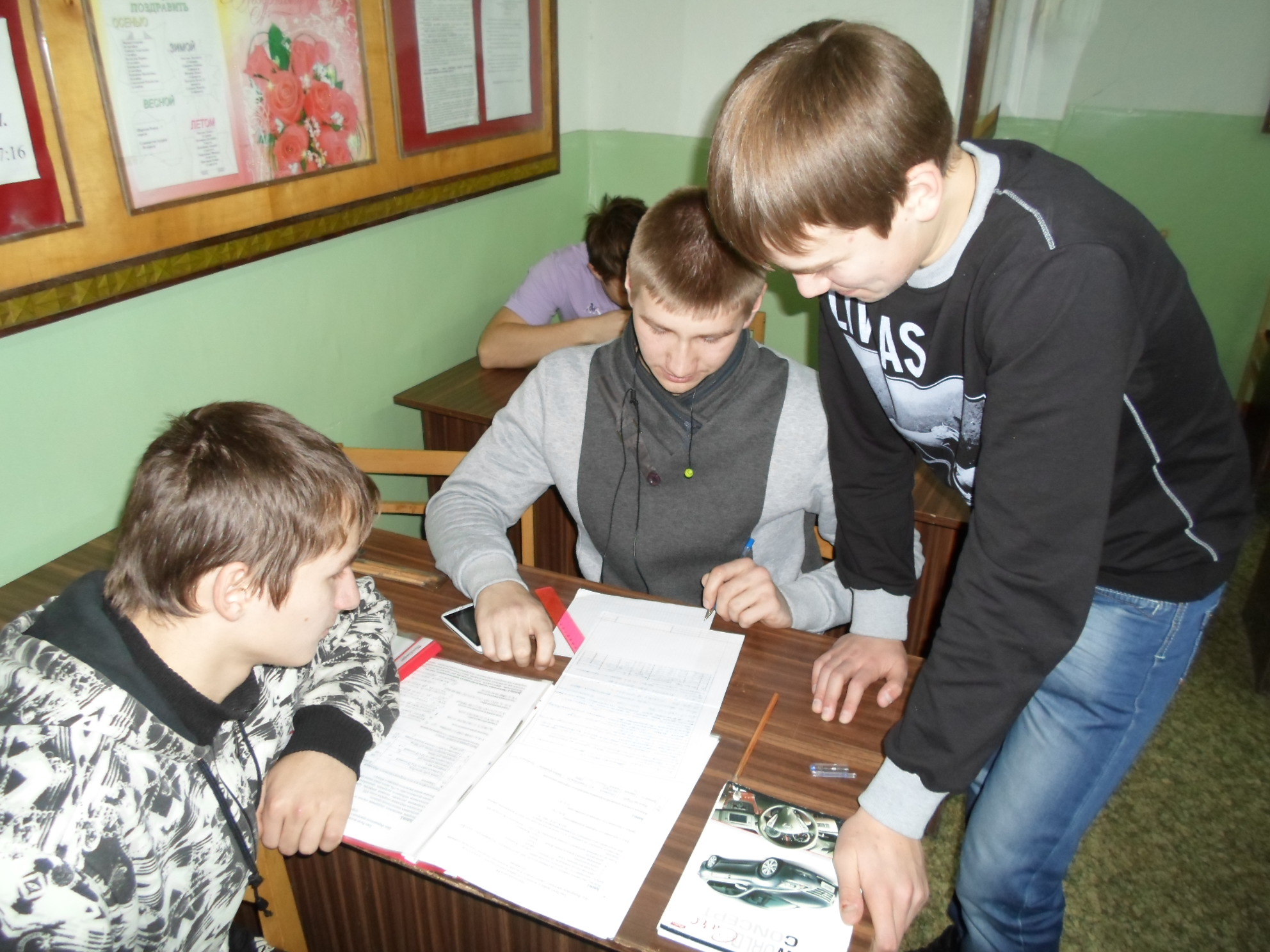 ОГБОУ СПО «Кадомский технологический техникум»РАБОЧАЯ ТЕТРАДЬдля самостоятельной работыПО ПРОФЕССИОНАЛЬНОМУ МОДУЛЮ 02ОРГАНИЗАЦИЯ ДЕЯТЕЛЬНОСТИ КОЛЛЕКТИВА ИСПОЛНИТЕЛЕЙдля студентов по  специальности 23.02.03«Техническое обслуживание и ремонт автомобильного транспорта»очной и заочной форм обученияАвтор: Терёхина Роза Павловна, Почетный работник СПО РФ, преподаватель высшей квалификационной категорииОГБОУ СПО «Кадомский технологический техникум»Группа_________________________Студент _______________________Преподаватель _________________Предлагаемая рабочая тетрадь подготовлена в соответствии с требованиями государственного образовательного стандарта среднего профессионального образования по специальности «Техническое обслуживание и ремонт автомобильного транспорта».  Рабочая тетрадь содержит задания для закрепления теоретического материала  по ПМ 02. «Организация  деятельности коллектива исполнителей», вопросы для самоконтроля знаний.  Весь цифровой материал  является условным.Рабочая тетрадь предназначена  для студентов техникумов  и колледжей очной и заочной форм обучения.Методическое обеспечение Учебная  и методическая литература по дисциплине;Конспект лекций по дисциплине;Калькулятор;Авторучка;Линейка и карандаш.Порядок выполнения заданий:Внимательно прочитать задание;Ответить на вопросы для самоконтроля;Выполнить практическое задание.Примечание: не аккуратно оформленная рабочая тетрадь  к защите не допускаетсяРаздел 1. Организация производства технического обслуживания и текущего ремонта автомобилейТема 1.1.Виды, типы и задачи, решаемые станциями технического обслуживания предприятияВ чем состоят особенности услуг предприятий техобслуживания автомобилей?_______________________________________________________________________________________________________________________________________________________________________________________________________________________________________________________________________________________________________________________________________________________________________________________________________________________________________________________________________________________________________________________________________________________________________________________________________________________________________________________________________________________________________________________________________________________________________________________________________________________________________________________________________________________________________________________________________________________Перечислите  виды услуг, предоставляемых СТО______________________________________________________________________________________________________________________________________________________________________________________________________________________________________________________________________________________________________________________________________________________________________________________________________________________________________________________________________________________________________________________________________________________________________________________________________________________________________________________________________________________________________________________________________________________________________________________________________________________________________________________________________________________________________________________________________________________________________________________________________________________________________________________________________________________________________________________________________________________________________________________________________________________________________________________________________________________________________________________________________________________________________________________________________________________________________________________________________________________________________________________________________________________________________________________________________________________   3 .  Каковы основные требования к СТО? ________________________________  ________________________________________________________________________________________________         _______________________________________________________________________________________________________________________________________________________________________________________________________________________________________________________________________________________________________________________________________________________________________________________________________________________________________________________________________________________________________________________________________________________________________________________________________________________________________________________________________________________________________4.Как обеспечивается качество технического обслуживания?____________________________________________________________________________________________________________________________________________________________________________________________________________________________________________________________________________________________________________________________________________________________________________________________________________________________________________________________________________________________________________________________________________________________________________________________________________________________________________________________________________________________________________________________________________________________________________________________________________________________________________________________________________________________________________________________________________________________________________________________________________________________________________________________________________________________________________________________________________________________________________________________________________________________________________________________________________________________________________________________5. Охарактеризуйте виды предприятий автосервиса___________________________________________________________________________________________________________________________________________________________________________________________________________________________________________________________________________________________________________________________________________________________________________________________________________________________________________________________________________________________________________________________________________________________________________________________________________________________________________________________________________________________________________________________________________________________________________________________________________________________________________________________________________________________________________________________________________________________________________________________________________________________________Как организуется прием заказов на СТО? ______________________________________________________________________________________________________________________________________________________________________________________________________________________________________________________________________________________________________________________________________________________________________________________________________________________________________________________________________________________________________________________________________________________________________________________________________________________________________________________________________________________________________________________________________________________________________________________________________________________________________________________________________________________________________________________________________________________________________________________________________________________________________В чем заключается сущность гибких графиков обслуживания? ____________________________________________________________________________________________________________________________________________________________________________________________________________________________________________________________________________________________________________________________________________________________________________________________________________________________________________________________________________________________________________________________________________________________________________________________________________________________________________________________________________________________________________________________________________________________________________________________________________________________________________________________________________________________________________________________________________________________________________________________________________________Как организуется  работа с постоянными клиентами? __________________________________________________________________________________________________________________________________________________________________________________________________________________________________________________________________________________________________________________________________________________________________________________________________________________________________________________________________________________________________________________________________________________________________________________________________________________________________________________________________________________________________________________________________________________________________________________________________________________________________________________________________________________________________________________________Тема 1.2. Организационная структура предприятия технического обслуживания  автомобиляПеречислите принципы организации станций технического обслуживания____________________________________________________________________________________________________________________________________________________________________________________________________________________________________________________________________________________________________________________________________________________________________________________________________________________________________________________________________________________________________________________________________________________________________________________________________________________________________________________________________________________________________________________________________________________________________________________________________________________________________________________________________________________________________________________________________________________________________________________________________________________________________________________________________________________________________________________________________________________________________________________________________________2. В чем заключается специализации  участков СТО ______________________________________________________________________________________________________________________________________________________________________________________________________________________________________________________________________________________________________________________________________________________________________________________________________________________________________________________________________________________________________________________________________________________________________________________________________________________________________________________________________________________________________________________________________________________________________________________________________________________________________________________________________________________________________________________________________________________________________________________________________________________________3.От чего зависит потребность в рабочей силе на СТО? _____________________________________________________________________________________________________________________________________________________________________________________________________________________________________________________________________________________________________________________________________________________________________________________________________________________4.Приведите пример расчета численности производственного персонала СТО____________________________________________________________________________________________________________________________________________________________________________________________________________________________________________________________________________________________________________________________________________________________________________________________________________________________________________________________________________________________________________________________________________________________________________________________________________________________________________________________________________________________________________________________________________________________________________________________________________________________________________________________________________________________________________________________________________________________________________________________________________________________________________________________________________________________________________________________________________________________________________________________________________________________________________________________________________________________________________5.Как определяется число постов для ремонта автомобилей? _________________________________________________________________________________________________________________________________________________________________________________________________________________________________________________________________________________________________________________________________________________________________________________________________________________________________________________________________________________________________________________________________________________________________________________________________________________________________________________________________________________________________________________________________________________________________________________________________________________________________________________________________________________________________________________________________________________________________________________________________________________________6. Как решается задача оптимизации числа постов на СТО с помощью теории вероятности? _________________________________________________________________________________________________________________________________________________________________________________________________________________________________________________________________________________________________________________________________________________________________________________________________________________________________________________________________________________________________________________________________________________________________________________________________________________________________________________________________________________________________________________________________________________________________________________________________________________________________________________________7.Какие основные задачи решаются  при организации вспомогательного производства?__________________________________________________________________________________________________________________________________________________________________________________________________________________________________________________________________________________________________________________________________________________________________________________________________________________________________________________________________________________________________________________________________________________________________________________________________________________________________________________________________________________________________________________________________________________________________________________________________________________________________________________________________________________________________________________________________________________________________________________________________________________________________________________________________________________________________________________________________________________________________________________________________________________________________________________________________________________________________________________________________________________________________8. С какой целью организуются складские хозяйства? _____________________________________________________________________________________________________________________________________________________________________________________________________________________________________________________________________________________________________________________________________________________________________________________________________________________________________________________________________________________________________________________________________________________________________________________________________________________________________________________________________________________________________________________________________________________________________________________________________________________________________________________________________________________________________________________________9.Охарактеризуйте требования к планировке СТО,?_________________________________________________________________________________________________________________________________________________________________________________________________________________________________________________________________________________________________________________________________________________________________________________________________________________________________________________________________________________________________________________________________________________________________________________________________________________________________________________________________________________________________________________________________________________________________________________________________________________________________________________________________________________________________________________________________________________________________________________________________________________________________10.Перечислите основные помещения СТО и назовите их предназначение______________________________________________________________________________________________________________________________________________________________________________________________________________________________________________________________________________________________________________________________________________________________________________________________________________________________________________________________________________________________________________________________________________________________________________________________________________________________________________________________________________________________________________________________________________________________________________________________________________________________________________________________________________________________________________________________________________________________________________________________________________________________________________________________________________________________________________________________________________________________________________________________________________________________________________________________________________________________________________________________________________________________________________________________________________________________________________________________________________________________________________________________________________________________________________________________________________________________________________________________________________________________________________________________________________________________________________________________________________________________________________________________________________________________________________________Тема 1.3. Основы проектирования, реконструкции и технического перевооружения авторемонтных предприятий1.Перечислите признаки подразделения  авторемонтного предприятия_____________________________________________________________________________________________________________________________________________________________________________________________________________________________________________________________________________________________________________________________________________________________________________________________________________________________________________________________________________________________________________________________________________________________________________________________________________________________________________________________________________________________________________2.Перечислите последовательность проектирования технологической части_______________________________________________________________________________________________________________________________________________________________________________________________________________________________________________________________________________________________________________________________________________________________________________________________________________________________________________________________________________________________________________________________________________________________________________________________________________________________________________________________________________________________________________________________________________________________________________________________________________________________________________________________________________________________________________________________________________________________________________________________________________________________________________________________________________________________________________________________________________________________________________________________________________________________________________________________________________________________________________________________________________________________________________________________________________________________________________________________________________________________________________3. Опишите основное содержание задачи на проектирование  авторемонтного предприятия__________________________________________________________________________________________________________________________________________________________________________________________________________________________________________________________________________________________________________________________________________________________________________________________________________________________________________________________________________________________________________________________________________________________________________________________________________________________________________________________________________________________________________________________________________________________________________________________________________________________________________________________________________________________________________________________________________________________________4. Перечислите стадии проектирования______________________________________________________________________________________________________________________________________________________________________________________________________________________________________________________________________________________________________________________________________5.Что включается в состав технического проекта?__________________________________________________________________________________________________________________________________________________________________________________________________________________________________________________________________________________________________________________________________________________________________________________________________________________________________________________________________________________________________________________________________________________________________________________________________________________________________________________________________________________________________________________________________________________________________________________________________________________________________6. Перечислите части технического проекта_______________________________________________________________________________________________________________________________________________________________________________________________________________________________________________________________________________________________________________________________________________________________________________________________________________________________________________________________________________________________________________________________________________________________________________________________________________________________________________________________________________________________________________________________________7. Что содержат рабочие чертежи?________________________________________________________________________________________________________________________________________________________________________________________________________________________________________________________________________________________________________________________________________________________________________________________________________________________________________________________________________________________________________________________________________________________________________________________________________________________________________________________________________________________________________________________________________________________________________________________________________________________________________________________________________________________________________________________________________________________________________________________________________________________________________________8.Как  определяется  производственная программа  авторемонтного предприятия?________________________________________________________________________________________________________________________________________________________________________________________________________________________________________________________________________________________________________________________________________________________________________________________________________________________________________________________________________________________________________________________________________________________________________________________________________________________________________________________________________________________________________________________________________________________________________________________________________________________________________________________________________________________________________________________________________________________________________________________________________________________________________________________________9.В чем отличие  номинального годового фонда времени от действительного? ____________________________________________________________________________________________________________________________________________________________________________________________________________________________________________________________________________________________________________________________________________________________________10. Исчислить номинальный годовой фонд времени , если известно, что число рабочих дней в году-  253 ,  продолжительность смены 8 часов, количество праздничных дней в году 13.___________________________________________________________________________________________________________________________________________________________________________________________________________________________________________________________________________________________________________________________________________________________________________________________________________________________________________________________________________________________________________________________________________11Как рассчитывается число производственных рабочих? ___________________________________________________________________________________________________________________________________________________________________________________________________________________________________________________________________________________________________________________12.Исчислить   число основных рабочих , если известно, что  плановая годовая трудоемкость  ремонтных работ 3400 чел-ч., , действительный фонд рабочего составляет 1909 ч.___________________________________________________________________________________________________________________________________________________________________________________________________________________________________________________________________________________________________________________________________________________________________________________________________________________________________________________________________________________________________________________________________________________13. Как рассчитывается число рабочих мест?_______________________________________________________________________________________________________________________________________________________________________________________________________________________________________14. Рассчитать  полезный фонд времени работы, производительность автотранспортных средств в час и потребность в автотранспортных средствах на планируемый период  (год) по следующим данным:количество машино-смен в сутки (n) = 20;фонд времени работы автотранспорта (ФВР)=– 254 дня;продолжительность одной смены (Тсм)= 7 ч;время нахождения автотранспортных средств в ремонте (t)= 2,5% общего количества машино-чгрузоподъемность одной машины (N)= 5т;коэффициент использования грузоподъемности (Kp)= 0,9;коэффициент неравномерности перевозок (Kn) =1,05;средняя продолжительность одной поездки  (Tср.п.)= 2 ч;плановый объем перевозок по предприятию(V)= 371000т.______________________________________________________________________________________________________________________________________________________________________________________________________________________________________________________________________________________________________________________________________________________________________________________________________________________________________________________________________________________________________________________________________________________________________________________________________________________________________________________________________________________________________________________________________________________________________________________________________15. Дайте сравнительную характеристику  способов  определения площади  для участка основного производства ____________________________________________________________________________________________________________________________________________________________________________________________________________________________________________________________________________________________________________________________________________________________________________________________________________________________________________________________________________________________________________________________________________________________________________________________________________________________________________________________________________________________________________________________________________________________________________________________________________________________________________________________________________________________________________________________________________________________________________________________________________________________________________________________________________________________________________________________________________________________________________________________________________________________________________________________________________________________________________________________________________________________________________________________________16. Как определяется число постов  общей сборки  при поточном методе? ________________________________________________________________________________________________________________________________________________________________________________________________________________________________________________________________________________________________________________________________________________________________________________________________________________________________________________________________________________________________________17. Что представляет собой компоновка помещений сервисного предприятия? ____________________________________________________________________________________________________________________________________________________________________________________________________________________________________________________________________________________________________________________________________________________________________________________________________________________________18.Как определяется общая площадь  производственного корпуса? __________________________________________________________________________________________________________________________________________________________________________________________________________________________________________________________________________________________19. Опишите основные схемы  технологических потоков  и их влияние на компоновку производственного корпуса ___________________________________________________________________________________________________________________________________________________________________________________________________________________________________________________________________________________________________________________________________________________________________________________________________________________________________________________________________________________________________________________________________________________________________________________________________________________________________________________________________________________________________________________________________________________________________________________________________________________________________________________________________________________________________________________________________________________________________________________________________________________________________________________________________________________________________________________________________________________________________________________________________________________________________________________________________________________________________________________________________________________________________________________________________________________________________________________________________Тема 1.4. Особенности проектирования станции технического обслуживания автомобилей  с определенным видом работ1. Перечислите  задачи,  решаемые при проектировании станции технического обслуживания___________________________________________________________________________________________________________________________________________________________________________________________________________________________________________________________________________________________________________________________________________________________________________________________________________________________________________________________________________________________________________________________________________________________________________________________________________________________________________________________________________________________________________________________________________________________________________________________________________________________________________________________________________________________________________________2. Как оценивается характер спроса  на автосервисные услуги в конкретном районе?___________________________________________________________________________________________________________________________________________________________________________________________________________________________________________________________________________________________________________________________________________________3.Приведите классификацию СТО в зависимости от выбранных  показателей _________________________________________________________________________________________________________________________________________________________________________________________________________________________________________________________________________________________________________________________________________________________________________________________________________________________________________________________________________________________________________________________________________________________________________________________________________________________________________________________________________________________________________________________________________________________________________________________________________________________________________________________________________________________________________________________________________________________________________________________________________________________________________________________________________________________________________________________________________________________________________________________________________________________________________________________________________________________Как производится оценка конкурентоспособности проектируемого СТО? _____________________________________________________________________________________________________________________________________________________________________________________________________________________________________________________________________________________________________________________________________________________________________________________________________________________________________________________________________________________________________________________________________________________________________________________________________________________________________________________________________________________________________________________________________________________________________________________________________________________________________________________________________________________________________________________________________________________________________________________________________________________________________________________________________________________________________________________________________________________________________________________________________Перечислите требования к расчетам  по  проектированию СТО________________________________________________________________________________________________________________________________________________________________________________________________________________________________________________________________________________________________________________________________________________________________________________________________________________________________________________________________________________________________________________________________________________________________________________________________________________________________________________________________________________________________________6. Как выбрать оптимальный вариант  диагностического оборудования  для проектируемой СТО? ___________________________________________________________________________________________________________________________________________________________________________________________________________________________________________________________________________________________________________________________________________________________________________________________________________________________________________________________________________________________________________________________________________________________________________________________________________________________________________________________________________7.Как классифицируются стенды  для диагностики  тягово-экономических качеств автомобиля? ____________________________________________________________________________________________________________________________________________________________________________________________________________________________________________________________________________________________________________________________________________________________________________________________________________________________________________________________________________________________________________________________________________________________________________________________________________________________________________________________________________________________________________________________________________________________________________________________________________________________________________________________________________________________________________________________________________________________________________________________________________________________________________________________________________________________8. Перечислите  оборудование для проверки  и регулировки электроприборов_________________________________________________________________________________________________________________________________________________________________________________________________________________________________________________________________________________________________________________________________________________________________________________________________________________________________________________________________________________________________________________________________________________________________________________________________________________________________________________________________________________________________________________________________________________________________Раздел 2. Организация труда  и заработной  платы на авторемонтных предприятияхТема 2.1. Роль трудовых ресурсовЧто представляет собой профессиональная компетентность  специалистов предприятия?________________________________________________________________________________________________________________________________________________________________________________________________________________________________________________________________________________________________________________________________________________________________________________________________________________________________________________________________________________2.(продолжить фразу) Специалисты предприятий – это ________________________________________________________________________________________________________________________________________________________________________________________________________________________________________________________________________________________________________________________________________________________________________3.Перечислите должностные обязанности начальника гаража_________________________________________________________________________________________________________________________________________________________________________________________________________________________________________________________________________________________________________________________________________________________________________________________________________________________________________________________________________________________________________________________________________________________________________________________________________________________________________________________________________________________________________________________________________________________________________________________________________________________________________________________________________________________________________________________________________________________________________________________________________________________________________________________________________________________________________________________________________________________________________________________________________________________________________________________________________________________________________________________________________________________________________________________________________________________________________________________________________________________________________________________________________________________________________________________________________________________________________________________________________________________________________________________________________________________________________________________________________4. Что должен знать начальник гаража? __________________________________________________________________________________________________________________________________________________________________________________________________________________________________________________________________________________________________________________________________________________________________________________________________________________________________________________________________________________________________________________________________________________________________________________________________________________________________________________________________________________________________________________________________________________________________________________________________________________________________________________________________________________________5. Какие требования предъявляются  к квалификации по разрядам к должности начальника гаража? _________________________________________________________________________________________________________________________________________________________________________________________________________________________________________________________________________________________________________________________________________________________________________________________________________________________________________________________________________________________________________________________________________________________________________________________________________________________________________________________________________________________________________________________________________________________________________________________________________________________________________________________________________________________________________6. Приведите характеристику  работ контролера технического состояния автотранспортных средств _________________________________________________________________________________________________________________________________________________________________________________________________________________________________________________________________________________________________________________________________________________________________________________________________________________________________________________________________________________________________________________________________________________________________________________________________________________________________________________________________________________________________________________________________________________________7. Что должен знать  контролер технического состояния автотранспортных средств? _______________________________________________________________________________________________________________________________________________________________________________________________________________________________________________________________________________________________________________________________________________________________________________________________________________________________________________________________________________________________________________________________________________________________________________________________________________________________________________________________________________________________________  8.Перечислите функции управления__________________________________________________________________________________________________________________________________________________________________________________________________________________________________________________________________________________________________________________________________________________________________________________________________________________________________________________________________________________________________________________________________________________________________________________________________________________________________________________________________________________________________________________________________________________9. Что означает стиль руководства? __________________________________________________________________________________________________________________________________________________________________________________________________________________________________________________________________________________________________________________________________________________________________________________________________________________________________________________________________________________________________________________________________________________________________________________________________________10. Что значит сетка управления? __________________________________________________________________________________________________________________________________________________________________________________________________________________________________________________________________________________________________________________________________________________________________________________________________________________________________________________________________________________________________________________________________________________________________________________________________________________________________________________________________________________11.Какие уровни управления Вы знаете? _____________________________________________________________________________________________________________________________________________________________________________________________________________________________________________________________________________________________________________________________________________________________________________________________________________________________________________________________________________________________________________________________________________________________________________________________________________________________________________________________________________________________________________________________________________12. Какие показатели характеризуют состояние кадров на предприятии? _________________________________________________________________________________________________________________________________________________________________________________________________________________________________________________________________________________________________________________________________________________________________________________________________________________________________тема 2.2. Нормирование  и организация  труда1. Что понимают под нормированием? _____________________________________________________________________________________________________________________________________________________________________________________________________________________________________________________________________________________________________________________________________________________________________________________________________________________________________________________________________________________________________________________________________________________________________________________________________________________________________________________________________________2. (продолжить фразу) Рабочее время – это ______________________________________________________________________________________________________________________________________________________________________________________________________________________________________________________________________________________________________________________________________________________________________________________________________________________________________________________3.Приведите схему классификации затрат рабочего времени по отношению  к производственному процессу__________________________________________________________________________________________________________________________________________________________________________________________________________________________________________________________________________________________________________________________________________________________________________________________________________________________________________________________________________________________________________________________________________________________________________________________________________________________________________________________________________________________________________________________________________________________________________________________________________________________________________________________________________________________________________________________________________________________________________________________________________________________________________________________________________________________________________________________________________________________________________________________4. Какая связь между нормой времени и нормой выработки? _______________________________________________________________________________________________________________________________________________________________________________________________________________________________________________________________________________________________________________________________________________________________________________________________________________________________________________________________________________________________________________5.Что представляет собой норма обслуживания? _____________________________________________________________________________________________________________________________________________________________________________________________________________________________________6.Какие методы используются  для нормирования труда? ___________________________________________________________________________________________________________________________________________________________________________________________________________________________________________________________________________________________________7.Какие формы оплаты труда Вы знаете? ____________________________________________________________________________________________________________________________________________________________________________________________________________________________________________________________________________________________________________________8.Приведите  схему формы и оплаты труда____________________________________________________________________________________________________________________________________________________________________________________________________________________________________________________________________________________________________________________________________________________________________________________________________________________________________________________________________________________________________________________________________________________________________________________________________________________________________________________________________________________________________________________________________________________________________________________________________________________________________________________________________________________________________________________________________________________________________________________________________________________________________________________________________________________________________________________________________________________________________________________________________________________________________________________________________________________________________________________________________________________________________________________________________________________________________________________________________________________________________________________________________________________________________________________________________________9.Перечислите основные элементы тарифной системы______________________________________________________________________________________________________________________________________________________________________________________________________________________________________________________________________________________________________________________________________________________________________________________________________________________________________________________________________________________________________________________________________________________________________________________________________________________________________________________________________________________________________________________________________________________________________________________________________________________________________________________________________________________________________________________________________________________________________________________________________________________________________________________________________________________________Тема 2.3. Предприятие как основной субъект предпринимательской  деятельности1. Дайте определение предприятия. Какую роль играют предприятия в экономике страны? ___________________________________________________________________________________________________________________________________________________________________________________________________________________________________________________________________________________________________________________________________________________________________________________________________________________________________________________________________________________________________________________________________________________________________________________________________________________________________________________________________________________________________________________________________________________________________________________________________________________________________________________________________________________________________________________________________________________________________________________________________________________________________________________________________2. Какими признаками должно обладать предприятие?______________________________________________________________________________________________________________________________________________________________________________________________________________________________________________________________________________________________________________________________________________________________________________________________________________________________________________________________________________________________________________________________________________________________________________________________________3.По каким признакам классифицируют предприятия?_______________________________________________________________________________________________________________________________________________________________________________________________________________________________________________________________________________________________________________________________________________________________________________________________________________________________________________________________________________________________________________________________________________________________________________________________________________________________________________________________________________________________________4. Приведите схему специализации автотранспортных  предприятий_____________________________________________________________________________________________________________________________________________________________________________________________________________________________________________________________________________________________________________________________________________________________________________________________________________________________________________________________________________________________________________________________________________________________________________________________________________________________________________________________________________________________________________________________________________________________________________________________________________________________________________________________________________________________________________________________________________________________________________________________________________________________________________________________________________________________________________________________________________________________________________________________________________________________________________________________________________________________________________________________________________________________________________________________________________________________________________________________________________________________________________________________________________________________________________________________________________________________________________________________________________________________________________________________________________________________________________________________________________________________________________________________________________________________________________________________________________________________________________________________________________________________________________________________________________________________________________________________________________________________________________________________________________________________________________________________________________________________________________________________________________________________________5.Приведите  схему специализации предприятий по обслуживанию и ремонту________________________________________________________________________________________________________________________________________________________________________________________________________________________________________________________________________________________________________________________________________________________________________________________________________________________________________________________________________________________________________________________________________________________________________________________________________________________________________________________________________________________________________________________________________________________________________________________________________________________________________________________________________________________________________________________________________________________________________________________________________________________________________________________________________________________________________________________________________________________________________________________________________________________________________________________________________________________________________________________________________________________________________________________________________________________________________________________________________________________________________________________________________________________________________________________________________________________________________________________________________________________________________________________________________________________________________________________________________________________________________________________________________________________________________________________________________________________________________________________________________________________________________________________________________________________________________________________________________________________________________________________________________________________________________________________________________6. Что представляет собой резервный капитал? _______________________________________________________________________________________________________________________________________________________________________________________________________________________________________________________________________________________________________________________________________7. За счет чего формируется уставный капитал предприятия?__________________________________________________________________________________________________________________________________________________________________________________________________________________________________________________________________________________________________________________________________________________8. (продолжить фразу) Единый неделимый уставный капитал ______________________________________________________________________________________________________________________________________________________________________________________________________________________________________________________________________________________________________________________________________________________________________________________________________________________________________________________________________________________________________________________________________________________________________________________________________9. Какие  способы создания долевого уставного капитала Вы знаете? _______________________________________________________________________________________________________________________________________________________________________________________________________________________________________________________________________________________________________________________________________________________________________________________________________________________________________________________________________________________________________________________________________________________________________________________________________________________________________________________________________________________________________10. Что входит в состав имущества предприятия_______________________________________________________________________________________________________________________________________________________________________________________________________________________________________________________________________________________________________________________________________________________________________________________________________________________________________________________________________________________________________________________________тема 2.4. Организация производства на автомобильном транспорте1. Что составляет производственно-техническую базу АТП? _______________________________________________________________________________________________________________________________________________________________________________________________________________________________________________________________________________________________________________________________________________________________________________________________________________________________________2. Какие факторы влияют на разработку технологических процессов технического обслуживания и текущего ремонта? ________________________________________________________________________________________________________________________________________________________________________________________________________________________________________________________________________________________________________________________________________________________________________________________________________________________________________________________________________________________________________________________________________________________________________________________________________________________________________________________________________________________________________________________________________________________________________________________________________________________________________________________________________________3. Какие данные необходимы для разработки технологических  процессов технического обслуживания и текущего ремонта автомобилей? _________________________________________________________________________________________________________________________________________________________________________________________________________________________________________________________________________________________________________________________________________________________________________________________________________________________________________________________________________________________________________________________________________________________________________________________________________________________________________________________3. Перечислите виды единой системы  технологической документации____________________________________________________________________________________________________________________________________________________________________________________________________________________________________________________________________________________________________________________________________________________________________________________________________________________________________________________________________________________________________________________________________________________________________________________________________________________________________________________________________________________________________________________________________________________4. Для чего нужна технологическая карта? Что в ней отражается?__________________________________________________________________________________________________________________________________________________________________________________________________________________________________________________________________________________________________________________________________________________________________________________________________________________________________________________________________________________________________________________________________________________________________________________________________________________________________________________________________________________________________________________________________________________________________________________________________________________________________________________________________________________________________________________________________________________________________________________________________________________________________________________________5. Перечислите  основные документы, кроме технологических карт, которые используются в процессе обслуживания и ремонта  автотранспорта_____________________________________________________________________________________________________________________________________________________________________________________________________________________________________________________________________________________________________________________________________________________________________________________________________________________________________________________________________________________________________________________________________________________________________________________________________________________________________________________________________________________________________________________________________________________________________________________________________________________________________________________________________________________________________________________________________________________________________________________________________________________________________________________________________________________________________________________________________________________________________________________________________________________________________________________________________________________________________________________________________________________________________________________________________________________________________________________________________________________________________________________________________________________________________________________________________________________________________________________________6. Что является основной структурной единицей АТП? ____________________________________________________________________________________________________________________________________________________________________________________________________________________________________________________________________________________________________________________________________________________________________________________________________Тема 2.5. Основные средстваЧто представляют собой основные средства?________________________________________________________________________________________________________________________________________________________________________________________________________________________________________________________________________________________________________________________________________________________________________________________________Что представляет собой структура основных фондов? _______________________________________________________________________________________________________________________________________________________________________________________________________________________________________________________________________________________________________________________________________Приведите схему структуры основных фондов ___________________________________________________________________________________________________________________________________________________________________________________________________________________________________________________________________________________________________________________________________________________________________________________________________________________________________________________________________________________________________________________________________________________________________________________________________________________________________________________________________________________________________________________________________________________________________________________________________________________________________________________________________________________________________________________________________________________________________________________________________________________________________________________________________________________________________________________________________________________________________________________________________________________________________________________________________________________________________________________________________________________________________________________________________________________________________________________________________________________________________________________________________________________________________________________________________________________________________________________________________________________________________________________________________________________________________________________________________________________________________________________________________________________________________________________4.Перечислите виды оценок основных средств______________________________________________________________________________________________________________________________________________________________________________________________________________________________________________________________________________________________________________________________________________________________________________________________________________________________________________________________________________________________________________________________________________________________________________________________________5. Как определяется остаточная стоимость основных средств?_____________________________________________________________________________________________________________________________________________________________________________________________________________________________________________________________________________________________________________________________________________________________________________________________________________________________________________________________________________________________________6.  Как рассчитывается коэффициент износа основных средств?_____________________________________________________________________________________________________________________________________________________________________________________________________________________________________________________________________________________________________________________________________________________________________________________________________________________________________________________________________________________________________Перечислите источники финансирования основных фондов_________________________________________________________________________________________________________________________________________________________________________________________________________________________________________________________________________________________________________________________________________________________________________________________________________________________________________________________________________________________________________________________________________________________________________________________________________________________________________________________________________________________________________________________________________________________________________________________________________________________________________________________________________________________________________________________________________________________________________________________________________________________________________________________________________________________________________________________________________________________________________________________________________Перечислите показатели эффективности использования основных фондов. Дайте характеристику этим показателям.___________________________________________________________________________________________________________________________________________________________________________________________________________________________________________________________________________________________________________________________________________________________________________________________________________________________________________________________________________________________________________________________________________________________________________________________________________________________________________________________________________________________________________________________________________________________________________________________________________________________________________________________________________________________________________________________________________________________________________________________________________________________________________________________________________________________________________________________________________________________________________________________________________________________________________________________________________________________________________________________________________________________________________________________________________________________________________________________________________________________________________________________________________________________________________________________________________________________________________________________________________________________________________________________________________________________________________________________________________________________________________________________________________________________________________________ Какие Вы знаете методы начисления амортизации? _______________________________________________________________________________________________________________________________________________________________________________________________________________________________________________________________________________________________________________________________________________________________________________________________________________________________________________________________________________________________________________________________________________________________________________________Определите  первоначальную, восстановительную и остаточную стоимость  автомобиля по следующим данным: цена приобретения автомобиля  500 тыс. руб. , транспортно-заготовительные расходы 40 тыс.руб, среднегодовые темпы  роста производительности труда 3%, норма  амортизации 15% , период  амортизации – 7 лет. ___________________________________________________________________________________________________________________________________________________________________________________________________________________________________________________________________________________________________________________________________________________________________________________________________________________________________________________________________________________________________________________________________________________________________________________________________________________________________________________________________________________________________________________________________________________________________________________________________________________________________________________________________________________________________________тема 2.6. Оборотные средстваЧто представляют собой оборотные средства ?______________________________________________________________________________________________________________________________________________________________________________________________________________________________________________________________________________________________________________________________________________________________________________________________________________________________________________________________________________________________________________________________________________________________________________________________________________________________________________________________________________________________________________________________________________________________________________________________________________________________________________________________Что представляют собой оборотные производственные фонды?__________________________________________________________________________________________________________________________________________________________________________________________________________________________________________________________________________________________________________________________________________________________________________________________________________________________________________________________________________________________________________________________________________________________________________________________________Что представляют собой фонды обращения?________________________________________________________________________________________________________________________________________________________________________________________________________________________________________________________________________________________________________________________________________________________________________________________________4.Что пр6едставляют собой производственные запасы?________________________________________________________________________________________________________________________________________________________________________________________________________________________________________________________________________________________________________________________________________________________________________________________________________________________________________________________5. (продолжить фразу) Незавершенное производство и полуфабрикаты собственного изготовления – это ____________________________________________________________________________________________________________________________________________________________________________________________________________________________________________________________________________________________________________________________________________________________________________________________________ ____________________________________________________________________________________________________________________________________________________________________________________________________________________________________________________________________________________________________________________________________________________________________________________________________6.Что называется структурой оборотных средств? В чем она измеряется ?______________________________________________________________________________________________________________________________________________________________________________________________________________________________________________________________________________________________________________________________________________________________________________________________________________________________________________________________________________________________________________________________________________________________________________________________________7.По какой схеме происходит кругооборот оборотных средств?_______________________________________________________________________________________________________________________________________________________________________________________________________________________________________________________________________________________________________________________________________________________________________________________________________________________________________________________________________________________________________________________________________________________________________________________________________________________________________________________________________________________________________8.Что относят к нормируемым оборотным средствам?____________________________________________________________________________________________________________________________________________________________________________________________________________________________________________________________________________________________________________________________________9. Что относят к ненормируемым оборотным средствам?____________________________________________________________________________________________________________________________________________________________________________________________________________________________________________________________________________________________________________________________________________________________________________________________________10.Что называется нормированием оборотных средств?__________________________________________________________________________________________________________________________________________________________________________________________________________________________________________________________________________________________________11. Какие Вы знаете методы определения потребности в оборотных средствах?_________________________________________________________________________________________________________________________________________________________________________________________________________________________________________________________________________________________________________________________________________________________________________________________________________________________________________________________________________________________________________________________________________________________________________________________________________________________________________________________________________________________________________________________________________________________________________________________________________________________________________________________________________________________________________14.Что представляет собой норма оборотных средств?_________________________________________________________________________________________________________________________________________________________________________________________________________________________________________________________________________________________________________________________15. (продолжить фразу) Норматив оборотных средств – это _________________________________________________________________________________________________________________________________________________________________________________________________________________________________________________________________________________________________________________________________________________________16 Приведите формулу расчета норматива обортных средств_______________________________________________________________________________________________________________________________________________________________________________________________________________________________________________________________________________________________________________________________________________________________________________________________________________________________________________________________________________________________________________________________________________________________________________________________________________________________________________________________________________________________________________________________________________________________________________________________________________________	17.  Исчислить показатели эффективности использования оборотных средств:коэффициент оборачиваемостипродолжительность одного оборотакоэффициент загрузки.Используя при этом следующие данныеПо результатам расчетов сделать вывод.___________________________________________________________________________________________________________________________________________________________________________________________________________________________________________________________________________________________________________________________________________________________________________________________________________________________________________________________________________________________________________________________________________________________________________________________________________________________________________________________________________________________________________________________________________________________________________________________________________________________________________________________________________________________________________________________________________________________________________________________________________________________________________________________________________18 . Определить норму расхода режущего инструмента на 1 000 изделий при условии, что:машинное время, необходимое на обработку одной детали, Тм = 20 мин;количество деталей в одном  изделии n=50 шт.;расчетное время работы инструмента по нормам до полного износа Ти = 11 ч.__________________________________________________________________________________________________________________________________________________________________________________________________________________________________________________________________________________________________________________________________________________________________________________________________________________________________________________________________________________________________________________________________________________________________________________________________________________________________________________________________________________________________________________________________________________________________________________________________________________________________________________________________________________________________________________________________________________________________________ ____________________19. Рассчитать потребность предприятия в режущем инструменте на год, исходя из следующих данных:план производства изделий, обрабатываемых режущим инструментом, В= (576 + № варианта) тыс. шт.;время работы инструмента, затрачиваемого на единицу продукции (по всем операциям), на основе маршрутной технологии tм= 5 ч.; время работы инструмента по нормам до полного износа Ти = 10 ч.____________________________________________________________________________________________________________________________________________________________________________________________________________________________________________________________________________________________________________________________________________________________________________________________________________________________________________________________________________________________________________________________________________________________________________________________________________________________________________________________________________________________________________________________________________________________________________________________________________________________________________________________Раздел 3. Показатели деятельности предприятияТема 3.1. Издержки производства и себестоимость продукции1.Что подразумевают под себестоимостью работ и услуг?_________________________________________________________________________________________________________________________________________________________________________________________________________________________________________________________________________________________________________________________________________________________________________________________________________________________________________________________________________________________________2.Приведите классификацию затрат по экономическим элементам__________________________________________________________________________________________________________________________________________________________________________________________________________________________________________________________________________________________________________________________________________________________________________________________________________________________________________________________________________________________________________________________________________________________________________________________________3. Какие статьи калькуляции вы знаете?__________________________________________________________________________________________________________________________________________________________________________________________________________________________________________________________________________________________________________________________________________________________________________________________________________________________________________________________________________________________________________________________________________________________________________________________________________________________________________________________________________________________________4.Что считают переменными  расходами на АТП?______________________________________________________________________________________________________________________________________________________________________________________________________________________________________________________________________________________________________________________________________________________________________________________________________________________________________________________________________________________________________________________________________________________________________________________________________5.Какие расходы относят к накладным расходам?________________________________________________________________________________________________________________________________________________________________________________________________________________________________________________________________________________________________________________________________________________________________________________________________________________________________________________________________________________________________________________________________________________________________________________________________________________________________________________________________________________________________________________________________________________________________________________________________________6.Как определить себестоимость единицы транспортной продукции?___________________________________________________________________________________________________________________________________________________________________________________________________________________________________________________________________________________________________________________________________________________________________________________________________________________________________________________________________________________________________________________________________________________________________________________________________________________________________________________________________________________________________________________________________________________________________________________________________________________________________________________________________________________________________________________________________________________________________________________________________________________________________________________________________________________________________________________________________________________________________________________________________________________________________________________________________________________________________________7. Рассчитать показатели себестоимости продукции по плану и фактически в стоимостном выражении по  предприятию, определить процент выполнения плана по себестоимости,  исходя из следующих данных и сделать вывод по результатам расчетов________________________________________________________________________________________________________________________________________________________________________________________________________________________________________________________________________________________________________________________________________________________________________________________________________________________________________________________________________________________________________________________________________________________________________________________________________________________________________________________________________________________________________________________________________________________________________________________________________________________________________________________________________________________________________________________________________________________________________________________________________________________________________________________________________________________________________________________________________________________________________________________Тема 3.2. Прибыль и рентабельность1.Каковы источники образования прибыли?_________________________________________________________________________________________________________________________________________________________________________________________________________________________________________________________________________________________________________________________________________________________________________________________________________________________________________________2.Как исчислить балансовую прибыль?________________________________________________________________________________________________________________________________________________________________________________________________________________________________________________________________________________________________________________________________________________________________________________________________________________________________________________________________________________________________________________________________________________________________________3.Что характеризует рентабельность ?_______________________________________________________________________________________________________________________________________________________________________________________________________________________________________________________________________________________________________________________________________________________________________________________________________________________________________________________________4.Какие виды рентабельности вы знаете? Охарактеризуйте каждый показатель.__________________________________________________________________________________________________________________________________________________________________________________________________________________________________________________________________________________________________________________________________________________________________________________________________________________________________________________________________________________________________________________________________________________________________________________________________________________________________________________________________________________________________________________________________________________________________________________________________________________________________________________________________________________________________________________________________________________________________________________________________________________________________________________________________________________________________________________________________________________________________________________________________________________________________________________________________________________________________________________________________________________________________________________________________________________________________________________________________________________________________________________________________________________________________________________________________________________________________________________________________________________________________________________________________________________________________________________________________________________________________________________________________________________________________________________________________________________________________________________________________________________________________________________________________________________________________________________________________________________________________________________________________________________________________________________________________________________________________________________________________________________________________________________________________________________________________________________________________________________________________________________________________________________________________________________________________________________________________________________________________________________________________________________________________________________________________________________________________________________________________________________________________________________5. Какие имеются пути повышения рентабельности ? ________________________________________________________________________________________________________________________________________________________________________________________________________________________________________________________________________________________________________________________________________________________________________________________________________________________________________________________________________________________________________________________________________________________________________________________________________________________________________________________________________________________________________________________________________________________________________________________________________________________________________________________________________________________________________________________________________________________6. Исчислить себестоимость технического обслуживания за год (S),  цену одного технического  обслуживания (Цто) ,  доход (Д) и  прибыль от выполнения услуг (П) , используя следующие данные:заработная плата по техническому обслуживанию  -    10 000 руб отчисления на социальные нужды –                                 2 600 рубзатраты на материалы –                                                      2 130 рубамортизация основных производственных фондов –         856 рубпрочие расходы –                                                               (3 210 руб Количество обслуживаний, выполняемых сторонним организациям  (NТО)  12ед.         Рентабельность (R) составляет 40%._________________________________________________________________________________________________________________________________________________________________________________________________________________________________________________________________________________________________________________________________________________________________________________________________________________________________________________________________________________________________________________________________________________________________________________________________________________________________________________________________________________Раздел 4. Экономическая эффективность предприятияТема 4.1. Показатели повышения экономической  эффективности автотранспортного предприятия1.Что представляет собой экономическая эффективность?____________________________________________________________________________________________________________________________________________________________________________________________________________________________________________________________________________________________________________________________________________________________________________________________________________________________________________________________________________________________________________________________________________________________________________________________________________________________________________________________________________________________________2.Охарактеризуйте показатель коэффициента эффективности____________________________________________________________________________________________________________________________________________________________________________________________________________________________________________________________________________________________________________________________________________________________________________________________________________________________________________________________________________________________________________________________________________________________________________________________________________________________________________________________________________________________________________________________________________________________________________________________________________________________________________________________________________________________________________________________________________________________________________________________________________________________________________________________________________________________________________________________________________________________________________________________________________________________________________________________________________________________________________________________________________________________________________________________________________________________________________________________________________________________________________________________________________________________________________________________________________3. Каким  образом  производится расчет экономической  эффективности капитальных вложений в реконструкцию, расширение и техническое перевооружение предприятий? ______________________________________________________________________________________________________________________________________________________________________________________________________________________________________________________________________________________________________________________________________________________________________________________________________________________________________________________________________________________________________________________________________________________________________________________________________________________________________________________________________________________________________________________________________________________________________________________________________________________________4.Как рассчитывается сумма экономии прямых текущих затрат на транспортную работу?_________________________________________________________________________________________________________________________________________________________________________________________________________________________________________________________________________________________________________________________________________________________________________________________________________________________________________________________________________________________________5.Рассчитать годовой экономический эффект и срок окупаемости затрат, если известно, что на АТП внедрен прогрессивный метод ремонта на индустриальной основе. Исходные данные:Годовая производственная программа капитального ремонта кабин автомобилей составила:до внедрения 2900ед.после внедрения 3800 едтрудоемкость капитального ремонта кабины автомобиля, чел-час :до внедрения – 26,6 после внедрения 21.Себестоимость капитального ремонта одной кабины автомобиля, руб:до внедрения 4788после внедрения 3780капитальные вложения на внедрение мероприятия составили 2 260 500 руб._______________________________________________________________________________________________________________________________________________________________________________________________________________________________________________________________________________________________________________________________________________________________________________________________________________________________________________________________________________________________________________________________________________________________________________________________________________________________________________________________________________________________________________________________________________________________________________________________________________________________________________________________________________________________________________________________________________________________________________________________________________________________________________________________________________________________________________________________________________________________________________________________________________________________________________________________________________________________________________________________________________________________________________________________________________________________________________________________________________________________________________________________________________________________________________________________________________________________________________________________________________________________________________________________________________________________________________________________________________________________________________________________________________________________________________________________________________________________________________________________________________________________________________________________________________________________________________6. Внедрение комплексного оборудования участков по ТО и ремонту топливной аппаратуры с использованием прогрессивных технологических процессов.Комплексное оборудование внедряется силами АТП.Своевременная регулировка топливной аппаратуры, проводимая на специальных стендах и установках с использованием необходимого инструмента, приспособлений и оснастки, позволяет повысить качество работ, снизить трудоёмкость работ на 15%, снизить расход топлива при эксплуатации автомобилей на 2,5%.Исходные данные для расчетов приведены в таблице 1.Таблица 1Показатели работы до и после внедрения комплексного оборудования_________________________________________________________________________________________________________________________________________________________________________________________________________________________________________________________________________________________________________________________________________________________________________________________________________________________________________________________________________________________________________________________________________________________________________________________________________________________________________________________________________________________________________________________________________________________________________________________________________________________________________________________________________________________________________________________________________________________________________________________________________________________________________________________________________________________________________________________________________________________________________________________________________________________________________________________________________________________________________________________________________________________________________________________________________________________________Раздел 5. Основы учета  и анализа  внутрихозяйственной деятельностиТема 5.1. Основы учета внутрихозяйственной деятельности предприятия1 Что такое «статистический учет» ________________________________________________________________________________________________________________________________________________________________________________________________________________________________________________________________________________________________________________________________________________________________________________________________________________________________________________________________Как  Вы понимаете  предмет и метод бухгалтерского учета? ______________________________________________________________________________________________________________________________________________________________________________________________________________________________________________________________________________________________________________________________________________________________________________________________________________________________________________________________________________________________________________________________________________________________________________________________________________________________________________________________________________________________________________________________________________________________________________________________________________________________________________________________________________________________________________________________________________________________________________________________________3. Что  выявляет бухгалтерский баланс? _____________________________________________________________________________________________________________________________________________________________________________________________________________________________________________________________________________________________________________________________________________________________________________________________________________________________________________________________________________________________________________________________________4.Для каких целей ведется учет основных фондов, средств и материальных ценностей? _________________________________________________________________________________________________________________________________________________________________________________________________________________________________________________________________________________________________________________________________________________________________________________________________________________________________________________________________________________________5. Кем и с какой целью проводится учет наличия и движения основных средств? ________________________________________________________________________________________________________________________________________________________________________________________________________________________________________________________________________________________________________________________________________________________________________________________________________________________________________________________________________________________________________________________________________________________________________6. Как осуществляется документальное  оформление  движения основных средств? ____________________________________________________________________________________________________________________________________________________________________________________________________________________________________________________________________________________________________________________________________________________________________________________________________________________________________________________________________________________________________________________________________________________________________________________________________________________________________________________________________________________________________________________________________________________________________________________________________________________________________________________Как осуществляется учет труда и заработной платы ______________________________________________________________________________________________________________________________________________________________________________________________________________________________________________________________________________________________________________________________________________________________________________________________________________________________________________________________________________________________________________________Тема 5.2. Основы анализа внутрихозяйственной деятельности предприятияКакие основные методы и приемы  анализа работы предприятия Вам известны? ____________________________________________________________________________________________________________________________________________________________________________________________________________________________________________________________________________________________________________________________________________________________________________________________________________________________________________________________________________________________________________________________________________________________________________________________________________________________________________________________________________________________________________________________________________________________________________________________________________________________________2.Что включается  в содержание и исходные  данные для анализа? _________________________________________________________________________________________________________________________________________________________________________________________________________________________________________________________________________________________________________________________________________________________________________________________________________________________________________________________________________________________________________________________________________________________________________________________________________________________________________________________________________________________________________________________________________________________________________________________________________________________________________________________________________________________________________________________________________________________________________________________________3.Как проводится анализ  выполнения плана  технического обслуживания  и ремонта  подвижного состава? _______________________________________________________________________________________________________________________________________________________________________________________________________________________________________________________________________________________________________________________________________________________________________________________________________________________________________________________________________________________________________________________________________________________________________________________________________________________________________________________________________________________________________________________________________________________________________________________________________________________________________________________________________________________________________________________________________________________Как проводится анализ  расхода материалов и запасных частей? ______________________________________________________________________________________________________________________________________________________________________________________________________________________________________________________________________________________________________________________________________________________________________________________________________________________________________________________________________________________________________________________________________________________________________________________________________________________________________________________________________________________________________________________4. Как проводится анализ  обеспеченности предприятия ремонтными рабочими? ___________________________________________________________________________________________________________________________________________________________________________________________________________________________________________________________________________________________________________________________________________________________________________________________________________________________________________________________________________________________________________________________________________________________________________________________________________________________________________________________________________________________________________________________________________________________________________________5. Как выполняется анализ  использования оборудования  и производственных площадей  участка, мастерской ? ____________________________________________________________________________________________________________________________________________________________________________________________________________________________________________________________________________________________________________________________________________________________________________________________________________________________________________________________________________________________________________________________________________________________________________________________________________6. Как составляется план организационно-технических мероприятий по результатам анализа?_________________________________________________________________________________________________________________________________________________________________________________________________________________________________________________________________________________________________________________________________________________________________________________________________________________________________________________________________________________________________________________________________________________________________________________________________________________________________________________________________________________________________________________________________________________________________________________________________________________________________________________________________________________________________________________________________________________________________________________________________________________________________________________Список рекомендуемой литературыАнисимов А.П, Юфин В.К. Экономика, организация и планирование автомобильного транспорта. - М.: Транспорт, 1998.Аврашков Л.Я., Адамчук В.В., Антонова О.В. и др.   Экономика предприятия.  -    М.: Банки и биржи, ЮНИТИ, 1998.Грузинов В.П. Экономика предприятия. -    М.: Банки и биржи, ЮНИТИ, 1998.Грибов В.Д. Леонов А.Л. Экономика предприятия сервиса. Учебное пособие. –М.: КНОРУС. 2008Организация производства технического обслуживания и текущего ремонта автомобилей: учебное пособие для студентов учреждений среднего профессионального образования/ Виноградов В.М. , Бухтеева И.В. , Редин В.Н.,Соколов А.А. – М.: Изд. Центр «Академия» 2009.Скляренко В.К., Прудников В.М. Экономия предприятия. - М.: Инфра-М, 2001.Самойлович В.Г. Организация производства и менеджмент. Учебник. - М.: «Академия», 2008.Туревский И.С. Дипломное проектирование автотранспортных предприятий. Учебное пособие. –М.: «ФОРУМ»-ИНФРА-М. 2007. Туревский И.С. Экономика и управление автотранспортным предприятием: Учебное пособие. М.: Высшая школа, 2009 г.Примечаниепоказателипланотчет123Выручка от реализации продукции (тыс.руб.)Средние остатки оборотных средств ( тыс. руб.)254035120266034820показателиСебестоимость (руб)Себестоимость (руб)Выпуск (шт)показателипланФакт.Выпуск (шт)1234Двигатель 2 5002 53050 100Коробка передач3 0002 78916 000Карданная передача1 2001 1205 000Итого---№ п/пПоказателиДо внедренияПосле внедрения1Годовой пробег автомобиля                          12 00012 0002Трудоёмкость работ по ТО и ТР топливной аппаратуры, чел.-ч                                         3 40028903Капитальные вложения, руб.                        -255 000 4Себестоимость работ по ТО и ТР топливной аппаратуры, руб/1000км                                 23205Удельные расходы на топливо, руб/1000 км655573,136Себестоимость работ с удельным расходом топлива, руб/1000 км673593,13